Event proposal template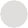 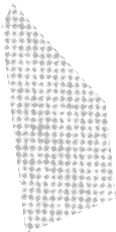 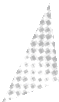 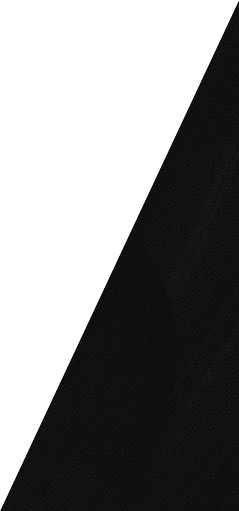 Company name (if applicable): Event proposal for (client name): Event name:Company logo (if applicable):Key detailsKey detailsPresent the most important details of the event in an easy way for the client to follow. We suggest using a table:Present the most important details of the event in an easy way for the client to follow. We suggest using a table:Event namePurpose and goalDate and timeVenueThemeNumber of proposed inviteesHow we’ll helpHow we’ll helpHow we’ll helpProvide an in-depth view of what services you will provide for the event. Include a timeline of each activity if necessary and organize them in a table or bulleted list.Provide an in-depth view of what services you will provide for the event. Include a timeline of each activity if necessary and organize them in a table or bulleted list.Provide an in-depth view of what services you will provide for the event. Include a timeline of each activity if necessary and organize them in a table or bulleted list.ServiceStart dateDue dateProposed costsProposed costsProposed costsProposed costsList the proposed cost of each activity or item you need for your event and the purpose it will serve. Use a table to keep your list organized.List the proposed cost of each activity or item you need for your event and the purpose it will serve. Use a table to keep your list organized.List the proposed cost of each activity or item you need for your event and the purpose it will serve. Use a table to keep your list organized.List the proposed cost of each activity or item you need for your event and the purpose it will serve. Use a table to keep your list organized.ItemHourly rate/float feeEstimated hours/quantityPriceSubtotalSubtotalSubtotalTaxTaxTaxTotalTotalTotalPayment schedulePayment scheduleIndicate how much your client owes upon signing the contract and when additional amounts are due leading up to the event.Indicate how much your client owes upon signing the contract and when additional amounts are due leading up to the event.AmountDue dateSignaturesSignaturesSignaturesNameRoleDate